        КАБАРДИНКА, «НАТЕЛЛА»  (с бассейном)     Лето 2024Гостиница «Нателла» расположена в спокойном районе Кабардинки. Курортный поселок Кабардинка входит в состав города Геленджика, находится в 15-ти км от города. Сейчас это одно из самых популярных на побережье мест для молодежного и семейного отдыха. В Кабардинке очень красивая набережная, кафе и рестораны, ночные дискотеки, детские аттракционы, морские прогулки, рынки и магазины. А в Геленджике для вашего отдыха - Аквапарки «Бегемот», «Золотая бухта»,  дельфинарий, туристский комплекс развлечений и спорта «Олимп. У гостиницы «Нателла» масса преимуществ, для приятного, незабываемого отдыха! Она украшена озелененным двориком с виноградной беседкой, в которой днем вы спрячетесь от жары, а вечером сможете насладиться шашлыком, приготовленным вами на мангале. На территории имеется продуктовый магазин и столовая, где вам предлагается домашнее комплексное питание, и вам не придется готовить. Рядом с гостевым домом находится «Старый Парк».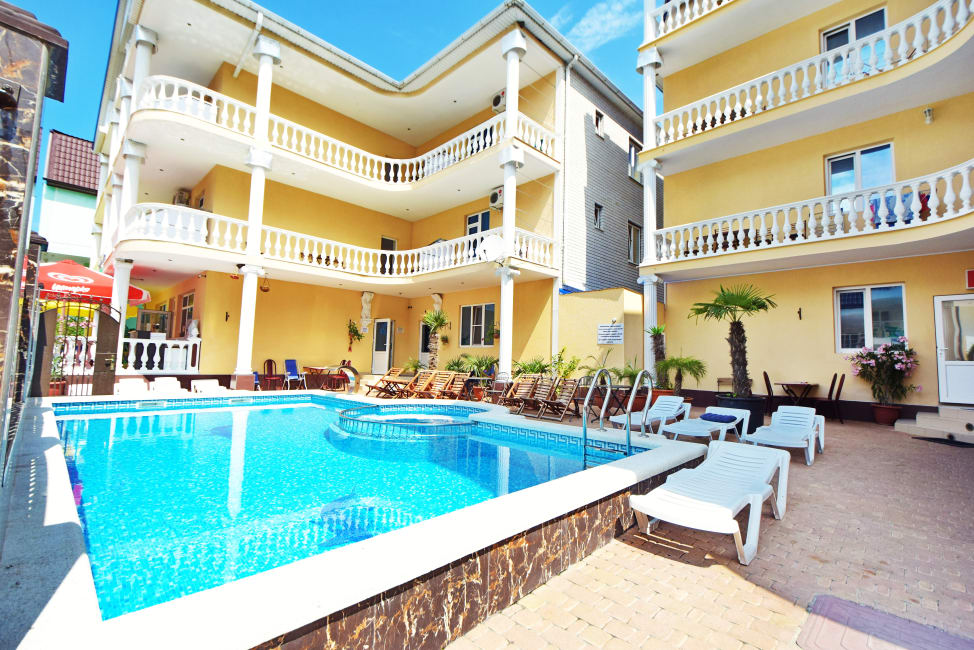 Размещение: «Стандарт» 2-х, 3-х, 4-х местные номера с удобствами (WC, душ, ТВ, холодильник, сплит-система, односпальные и двуспальные кровати, кресло-кровать, прикроватные тумбочки, шкаф, гладильные принадлежности, стулья).«Стандарт» 2-х, 3-х, 4-х местные номера с удобствами и балконом (WC, душ или ванна, ТВ, холодильник, сплит-система, эл.чайник, односпальные и двуспальные кровати, кресло-кровать, прикроватные тумбочки, шкаф, гладильные принадлежности, зеркало, гардеробная, балкон).Пляж: 5 мин - песчаный,  мелко- галечный.Питание: на территории гостиницы расположена столовая (заказное меню).Дети: до 3 лет на одном месте с родителями – 6400 руб., до 12 лет скидка на проезд – 200 руб.Стоимость тура на 1 человека (7 ночей )В стоимость входит: проезд на  автобусе, проживание в номерах выбранной категории, сопровождение, страховка от несчастного случая.Курортный сбор за доп. плату.Выезд из Белгорода еженедельно по пятницам.Хочешь классно отдохнуть – отправляйся с нами в путь!!!!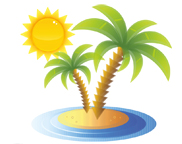 ООО  «Турцентр-ЭКСПО»                            г. Белгород, Щорса, 64а, III этаж                                                                                             Остановка ТРЦ «Сити Молл Белгородский»www.turcentr31.ru         т./ф: (4722) 28-90-40;  тел: (4722) 28-90-45;    +7-951-769-21-41РазмещениеЗаездыСТАНДАРТбез балконаСТАНДАРТбез балконаСТАНДАРТбез балконаСТАНДАРТ с балкономСТАНДАРТ с балкономСТАНДАРТ с балкономДоп. место дети и взрослыеРазмещениеЗаезды2-х мест.с удоб.3-х мест.с удоб.4-х мест.с удоб.2-х мест.с удоб.3-х мест.с удоб.4-х мест.с удоб.Доп. место дети и взрослые31.05.-09.06.153501335012550159501430013250870007.06.-16.06.155501355012750161501450013450890014.06.-23.06.157501375012950163501470013650910021.06.-30.06.159501395013250165501490013950950028.06.-07.07.1795016100147501995016950156501020005.07.-14.07.1850016700157002135018150159501080012.07.-21.07.1920016900159002215019100171001120019.07.-28.07.1920016900159002215019100171001120026.07.-04.08.1920016900159002215019100171001120002.08.-11.08.1920016900159002215019100171001120009.08.-18.08.1920016900159002215019100171001120016.08.-25.08.1920016900159002215019100171001120023.08.-01.09.1870016700157002135018100161001050030.08.-08.09.1635014650137501695015200142501020006.09.-15.09.161501425013350167501500013950980013.09.-22.09.158501395013150165501480013750930020.09.-29.09.1565013650128501635014600135509100